Пятый День в лагере – День Земли.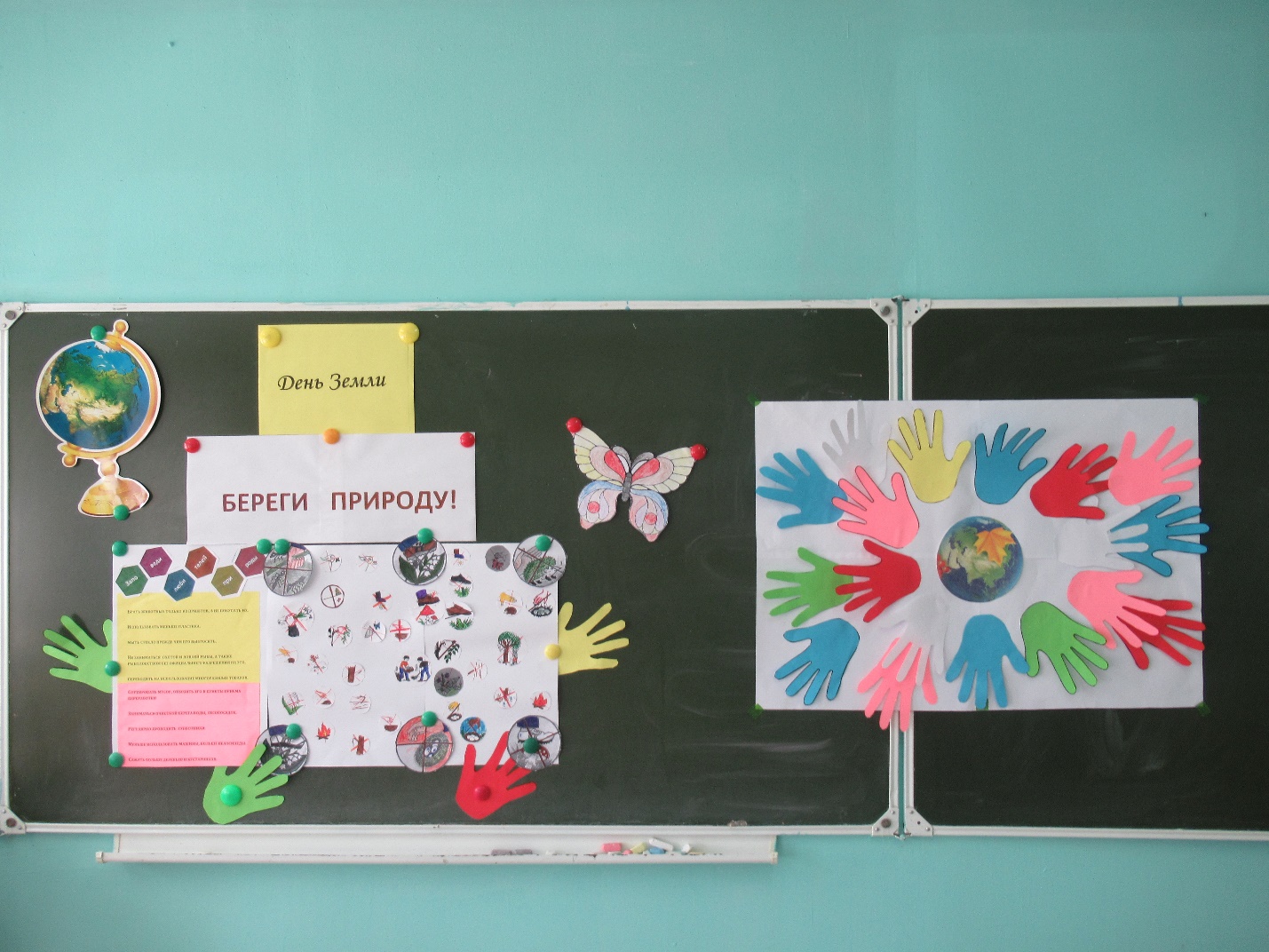    В отряде «Улыбка» сегодня в программе «Экологическое ассорти». Ребята отгадывали загадки о животных, птицах, растениях и насекомых, участвовали в конкурсе художников, конкурсе «Зоотеатр», вспомнили народные приметы и пословицы.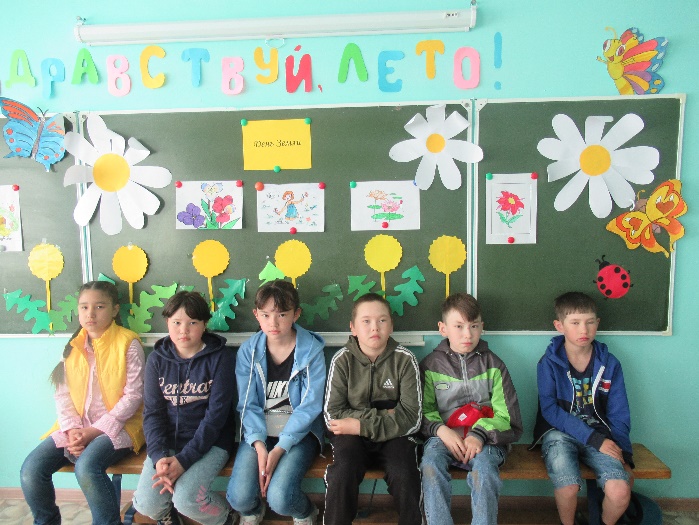 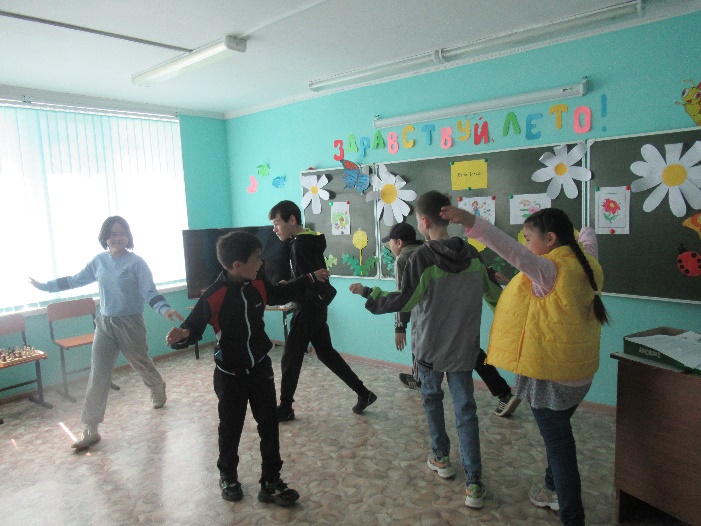 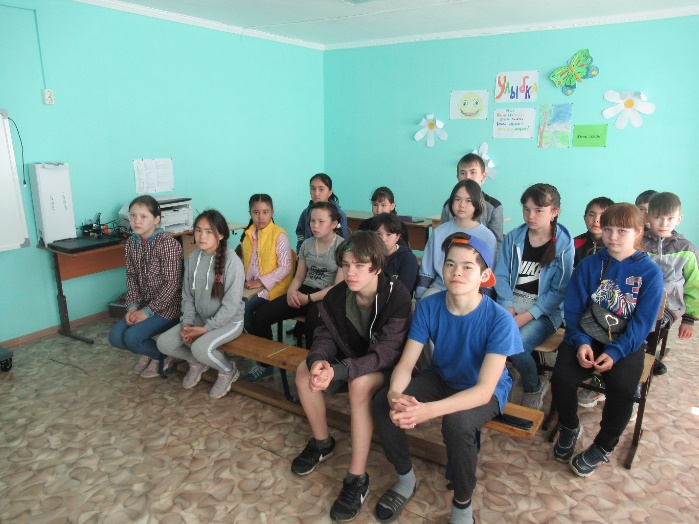 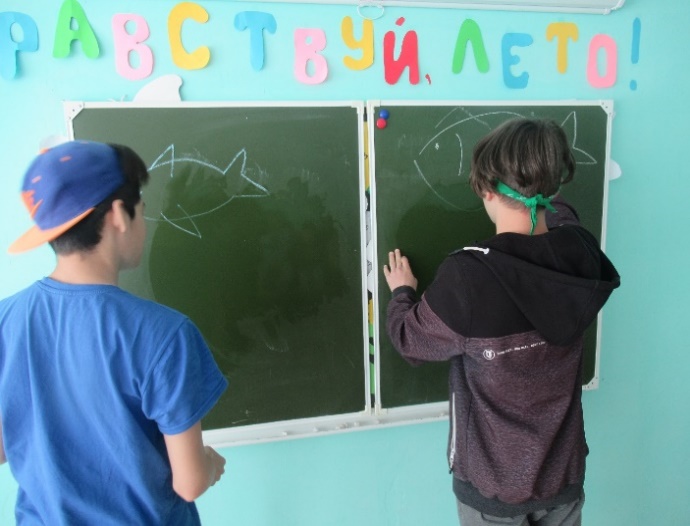 В отряде «Весёлые Огоньки» устроили экологическую эстафету.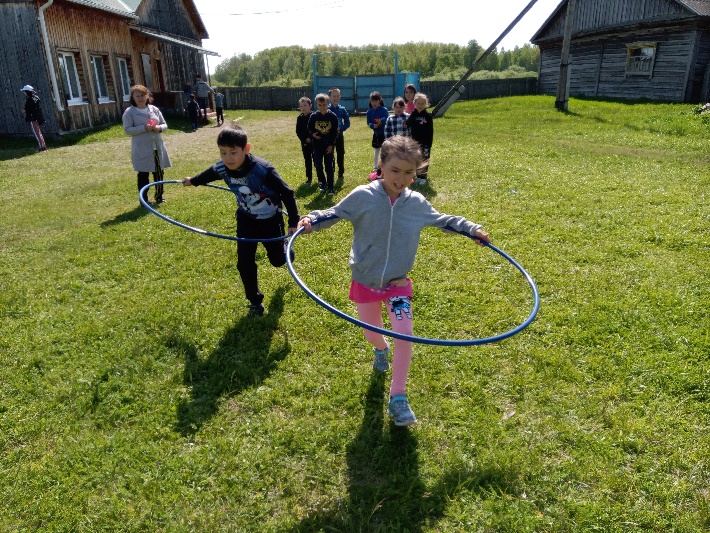 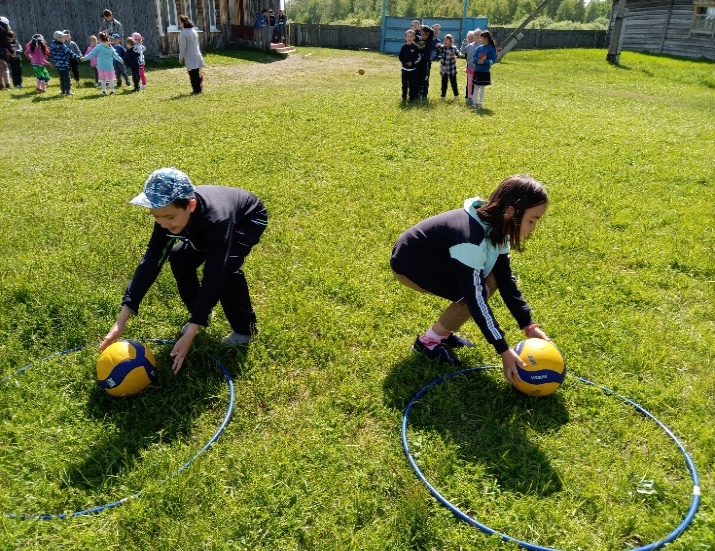 Пользуясь хорошей погодой, провели «Весёлые старты».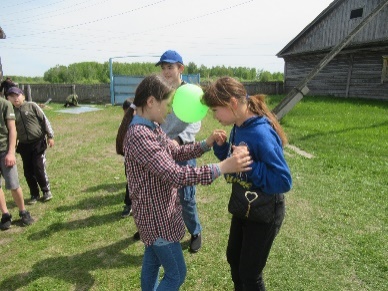 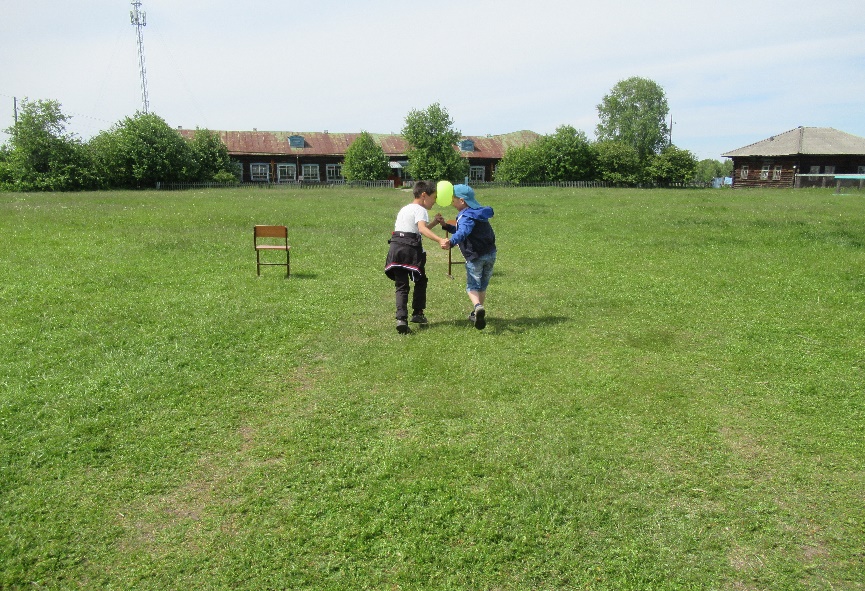  Дети активно работали над созданием проекта «Береги природу», который состоит из двух частей: «Заповеди любителей природы» и «Природа – наш друг»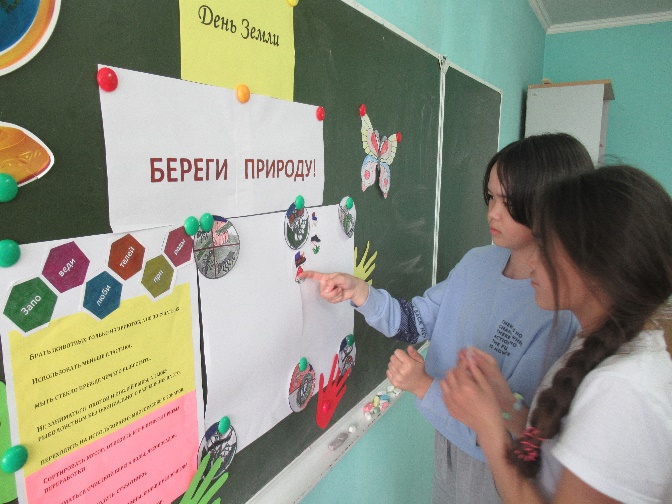 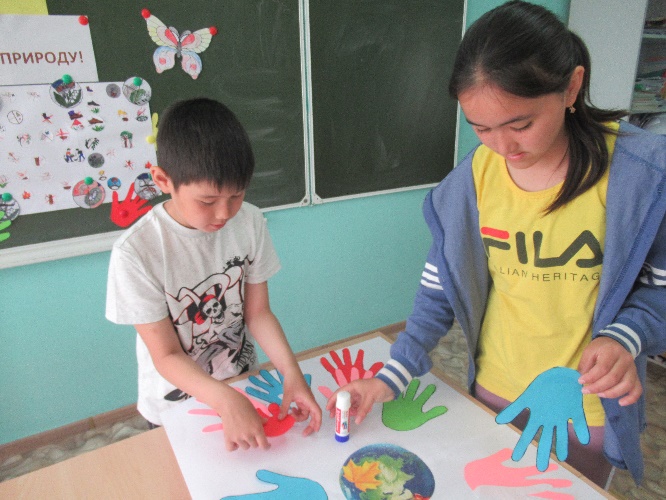 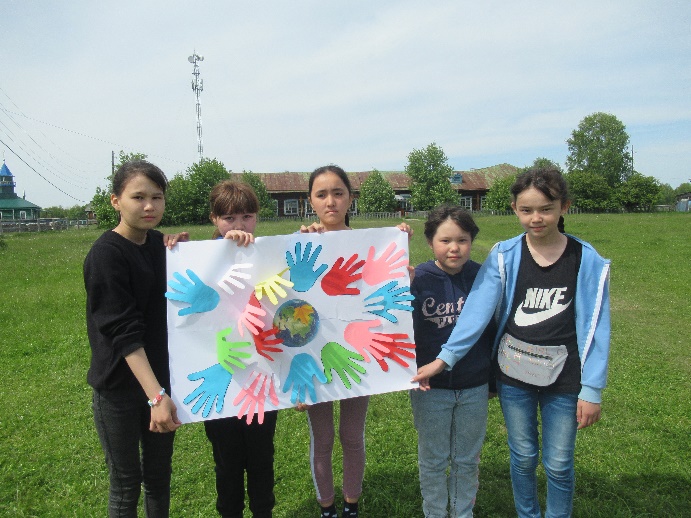 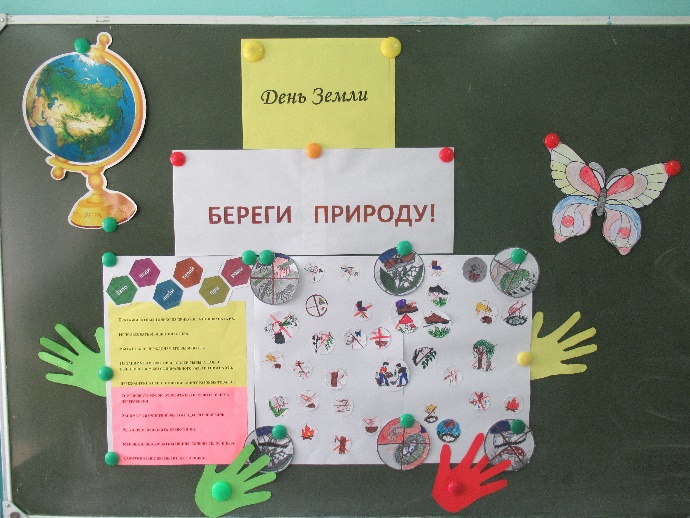    Подготовка к онлайн-фестивалю #ТРАДИЦИЯ_72 продолжается: исполнили разученные частушки.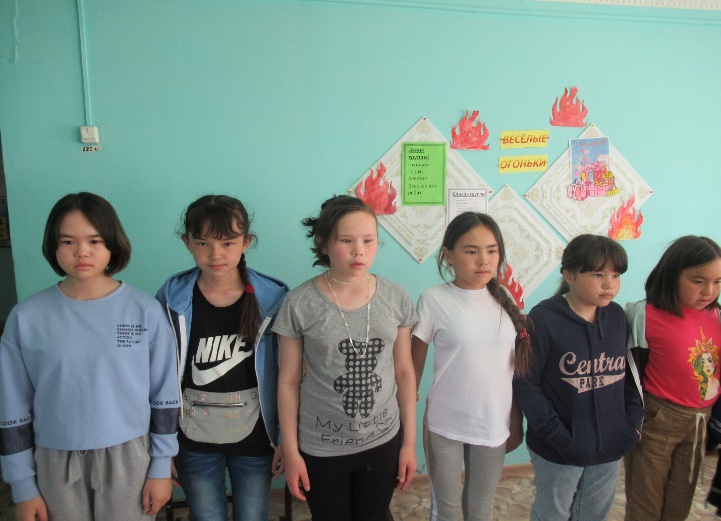 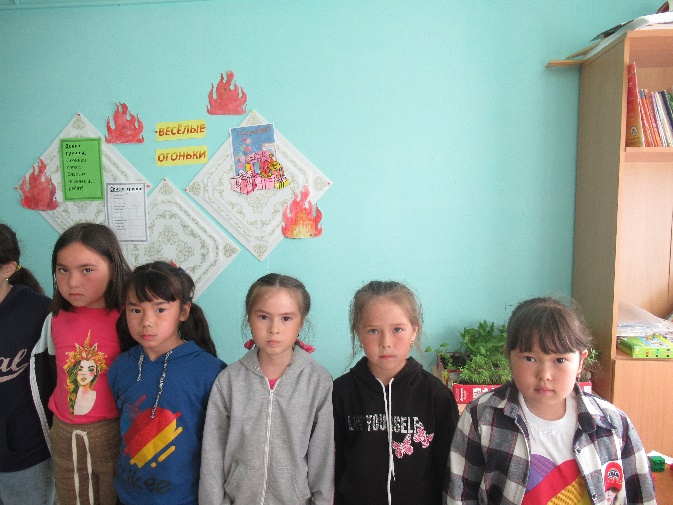 